新市國中 104年度 防災教育成果辦理時間104.9.7辦理地點新市國中辦理對象全校教職員工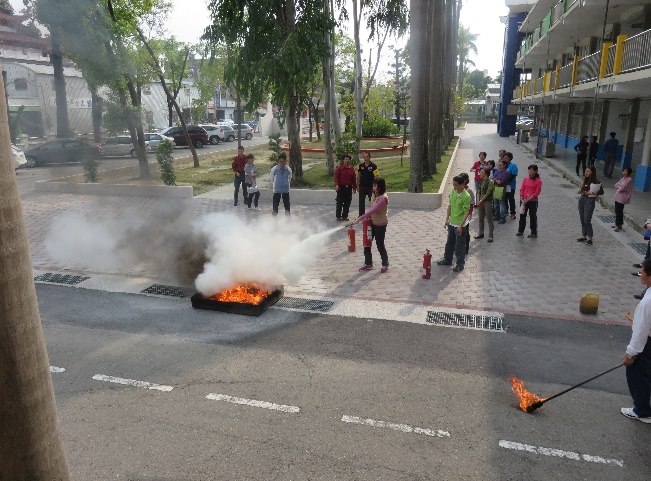 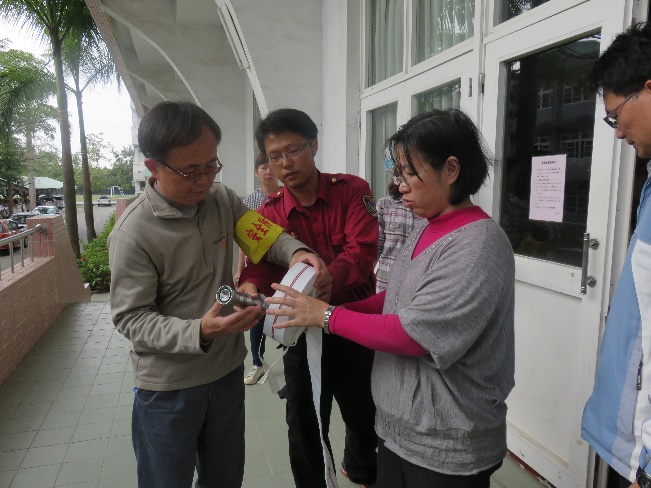 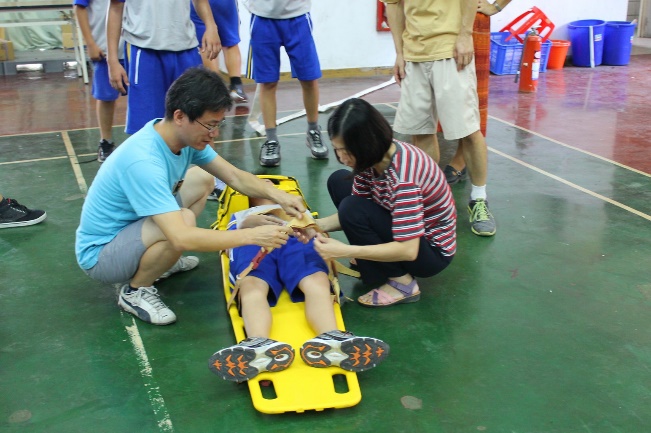 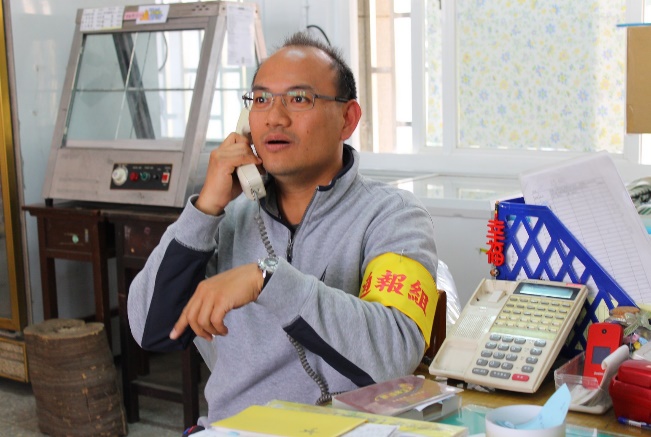 文字說明對全校教師進行滅火器使用演練、消防設備介紹、傷患急救演練及各項防災相關設備使用介紹演練時間演練時間104.9.14演練人數演練人數857人結合外部單位支援結合外部單位支援■有□無納入學校行事曆納入學校行事曆■有□無演練腳本(請放於附錄裡)(請放於附錄裡)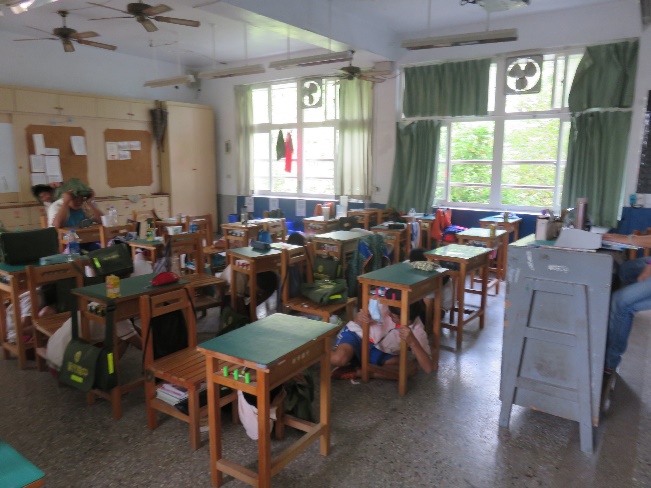 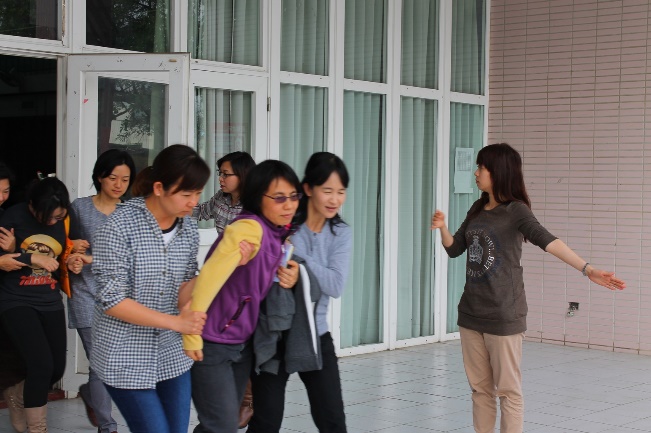 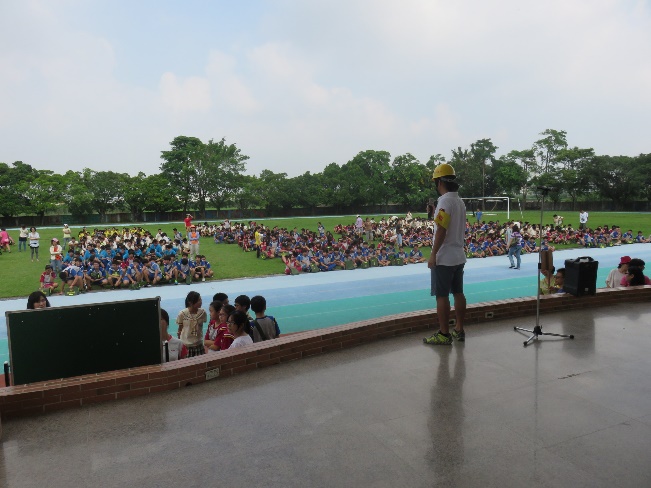 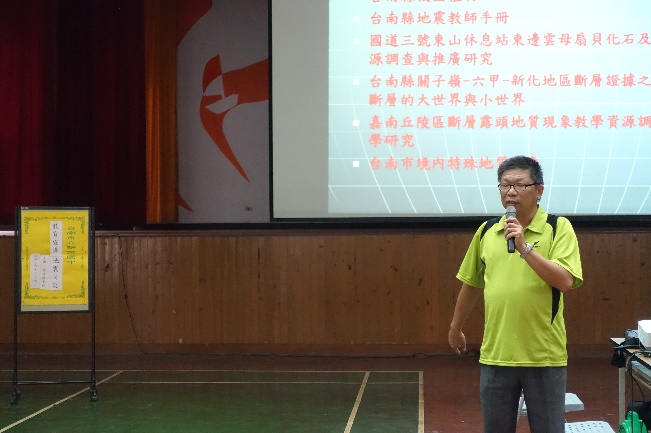 文字說明針對地震來襲進行模擬演練，從第一階段就地掩護，到地震暫歇緊急疏散，及最後的集合清點人員，之後現結合專家學者對全體同學進行講座宣導。針對地震來襲進行模擬演練，從第一階段就地掩護，到地震暫歇緊急疏散，及最後的集合清點人員，之後現結合專家學者對全體同學進行講座宣導。演練後檢討改善紀錄1.部份同學對於演習的認知還不夠積極，需再加強觀念改善。2.清點人數通報傷患時，有點紊亂，可針對流程管控上進行改善。1.部份同學對於演習的認知還不夠積極，需再加強觀念改善。2.清點人數通報傷患時，有點紊亂，可針對流程管控上進行改善。